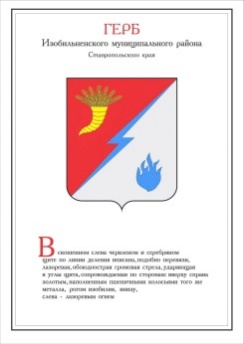 ДУМА ИЗОБИЛЬНЕНСКОГО городского округаСТАВРОПОЛЬСКОГО КРАЯПЕРВОГО СОЗЫВАРЕШЕНИЕ01 марта 2019 года                   г. Изобильный                                      №247О медали «За заслуги перед Изобильненским городским округом Ставропольского края»В соответствии с Федеральным законом от 06 октября 2003 года                     №131-ФЗ «Об общих принципах организации местного самоуправления в Российской Федерации», статьей 7 Устава Изобильненского городского округа Ставропольского края Дума Изобильненского городского округа Ставропольского края РЕШИЛА:1. Учредить медаль «За заслуги перед Изобильненским городским округом Ставропольского края», как особую форму поощрения граждан за их высокие достижения в хозяйственно - экономической, социальной и общественно - политической сферах деятельности, большой личный вклад в решение задач, стоящих перед Изобильненским городским округом Ставропольского края.2. Утвердить прилагаемое Положение о медали «За заслуги перед Изобильненским городским округом Ставропольского края».3. Признать утратившим силу решение совета Изобильненского городского округа Ставропольского края от 26 декабря 2014 года №184              «О медали «За заслуги перед Изобильненским муниципальным районом».4. Настоящее решение вступает в силу со дня его официального опубликования (обнародования).Положение о медали «За заслуги перед Изобильненским городским округом Ставропольского края»1. Медаль «За заслуги перед Изобильненским городским округом Ставропольского края» (далее - Медаль) является особой формой поощрения граждан за большой личный вклад в решение социально значимых для Изобильненского городского округа Ставропольского края задач, реализацию проектов, способствующих повышению благополучия жителей Изобильненского городского округа Ставропольского края.2. Медаль «За заслуги перед Изобильненским муниципальным районом», награждение которой осуществлялось до преобразования Изобильненского муниципального района Ставропольского края в Изобильненский городской округ Ставропольского края (далее – городской округ), приравнивается к медали «За заслуги перед Изобильненским городским округом Ставропольского края».3. Медалью награждаются жители Изобильненского городского округа Ставропольского края и другие граждане Российской Федерации, иностранные граждане и лица без гражданства за:общепризнанные, широко известные достижения и заслуги в экономической, социальной и общественно-политической сферах деятельности, способствующие реализации задач, стоящих перед городским округом, улучшению качества жизни населения городского округа;высокие достижения в области культуры и искусства, науки и техники, образования и здравоохранения, социальной защиты населения, физической культуры и спорта, способствующие прославлению городского округа;мужество и отвагу, проявленные при спасении человеческих жизней, техники, охране общественного порядка, в борьбе с преступностью, во время стихийных бедствий, пожаров, катастроф и других чрезвычайных ситуациях, а также за смелые и решительные действия, проявленные при исполнении гражданского или служебного долга в условиях, сопряженных с риском для жизни.4. Инициировать награждение вправе: Глава Изобильненского городского округа Ставропольского края (далее- Глава городского округа);председатель Думы Изобильненского городского округа Ставропольского края; трудовые коллективы органов администрации Изобильненского городского округа Ставропольского края, обладающих правами юридического лица; трудовые коллективы предприятий, организаций, учреждений, общественных объединений.5. Представление на награждение Медалью (далее - Представление) оформляется машинописным способом по форме согласно приложению 1 к настоящему Положению, подписывается руководителем организации и заверяется печатью.В содержащейся в Представлении характеристике на кандидатуру гражданина, рекомендованную к награждению Медалью (далее - кандидат), в ясной и убедительной форме излагаются конкретные личные его заслуги и достижения в трудовой и иной деятельности. Из характеристики должно быть видно, что за свои достижения гражданин действительно достоин награждения Медалью, а указываемые его заслуги соответствуют условиям, предусмотренным настоящим Положением.К Представлению прилагаются:выписка из протокола собрания трудового коллектива организации или заседания коллегиального органа, обладающего соответствующими полномочиями, на котором кандидатура гражданина рекомендована к награждению Медалью;личное заявление кандидата о согласии на обработку его персональных данных по форме согласно приложению 2 к настоящему Положению;фотография кандидата размером 3 см x 4 см.6. Представление на награждение Медалью вносится Главе городского округа по каждой кандидатуре в отдельности.Глава городского округа направляет поступившее Представление в комиссию по наградам при Главе Изобильненского городского округа Ставропольского края (далее - Комиссия).7. Комиссия:рассматривает представленные кандидатуры и принимает мотивированное решение по каждой кандидатуре в отдельности;выносит решение о награждении Медалью либо об отклонении Представления на награждение.Решение Комиссии носит рекомендательный характер. Оно подписывается председательствующим на заседании Комиссии и направляется Главе городского округа.Глава городского округа рассматривает решение Комиссии и принимает по нему решение в течение 7 календарных дней. О принятом решении инициатор награждения уведомляется в                             10-дневный срок со дня принятия решения в письменной форме.8. Награждение Медалью осуществляется на основании постановления Главы Изобильненского городского округа Ставропольского края.9. Сведения о награждении Медалью публикуются в средствах массовой информации в установленном порядке.10. Сведения о награждении Медалью вносятся в трудовую книжку награжденного.11. Лицу, удостоенному Медали, вручается Медаль, удостоверение к Медали и единовременное денежное вознаграждение в размере 11 500 (одиннадцать тысяч пятьсот) рублей.Описание Медали и удостоверения к ней утверждаются постановлением Главы Изобильненского городского округа Ставропольского края.12. Вручение Медали производится Главой городского округа или уполномоченным им лицом в торжественной обстановке, в том числе в связи с юбилейными датами, государственными и профессиональными праздниками.13. Медаль носится на левой стороне груди и располагается ниже государственных наград Российской Федерации.14. Повторное награждение Медалью не производится.15. Медаль, а также удостоверение к ней в случае смерти лица, удостоенного Медали, остаются у наследников для хранения, как память, без права ношения.16. При утрате гражданином удостоверения о награждении его Медалью, по его личному заявлению на имя Главы городского округа выдается дубликат удостоверения. Дубликат Медали не выдается.17. Медалью в течение календарного года награждается не более 5 человек.18. Учет и регистрацию награждения Медалью осуществляет администрация Изобильненского городского округа Ставропольского края.19. Финансовое обеспечение расходов на реализацию Положения осуществляется за счет средств бюджета Изобильненского городского округа Ставропольского края.Представление на награждение медалью«За заслуги перед Изобильненским городским округомСтавропольского края»__________________________________________________________________(ходатайствующая сторона, общая численность работников организации)1. Фамилия, имя, отчество кандидата _________________________________2. Дата рождения __________________________________________________                                                                                                    (число, месяц, год)3. Должность, место работы (род занятий)____________________________________________________________________________________________________________________________________4. Общий стаж работы _____________ Стаж работы в отрасли _____________Стаж работы в организации __________________________________________5. Образование _____________________________________________________6. Ученая степень, звание ____________________________________________7.Сведения о награждении государственными, ведомственными, муниципальными наградами, даты награждений______________________________________________________________________________________________________8. Домашний адрес_________________________________________________9. Сведения о трудовой деятельности (из трудовой книжки) (включая учебу в высших и средних специальных учебных заведениях, военную службу)10. Характеристика кандидата с аргументированным описанием его достижений и заслуг___________________________________________________________________________________________________________________________________________________________________________________________________________________________________________________________________________________________________________________________________________________________________________________________________________________________________________________________________________________________________________________________________________________________     _________         _____________________(наименование должности)            (подпись)                 (расшифровка подписи)М.П.«__» _______________ 20__ г.Решение комиссии по наградам при Главе Изобильненского городского округа Ставропольского края____________________________________________________________________________________________________________________________________,протокол от «___» ________________ 20__ г. № ______.Председатель комиссии по наградам при Главе Изобильненского городского округа Ставропольского края______________________             _________          _____________________(наименование должности)                     (подпись)                  (расшифровка подписи)М.П.«__» _______________ 20__ г.Заявление кандидата о согласии на обработку персональных данных	Я, ____________________________________________________________(фамилия, имя, отчество)__________________________________________________________________(зарегистрированный (ая) по адресу)____________________________________________________________________________________________________________________________________(документ, удостоверяющий личность, сери и номер, когда и кем выдан)в соответствии с Федеральным законом от 27 июля 2006 года №152-ФЗ                       «О персональных данных» и в целях реализации Положения о медали «За заслуги перед Изобильненским городским округом Ставропольского края даю свое согласие администрации Изобильненского городского округа Ставропольского края, расположенной по адресу: г. Изобильный, ул. Ленина, 15, на обработку, представленных в администрацию Изобильненского городского округа Ставропольского края, моих персональных данных ,а именно: фамилия, имя, отчество; дата рождения; должность, место работы (род занятий); общий стаж работы; стаж работы в отрасли; стаж работы в организации; образование; ученая степень, звание; сведения о награждении государственными, ведомственными, муниципальными наградами, даты награждений; домашний адрес; сведения о трудовой деятельности(из трудовой книжки); характеристика с аргументированным описанием достижений и заслуг.Я проинформирован (а) о том, что администрация Изобильненского городского округа Ставропольского края будет обрабатывать мои персональные данные как неавтоматизированным, так и автоматизированным способом обработки, включая сбор, систематизацию, накопление, хранение, уточнение (обновление, изменение), использование, распространение (в том числе передачу).	Администрация Изобильненского городского округа Ставропольского края гарантирует, что обработка персональных данных осуществляется в соответствии с действующим законодательством Российской Федерации.	Настоящее согласие действует со дня его подписания до дня отзыва мною в письменной форме._______________________                      ______________________________	(подпись)                                                                     (расшифровка)«__» _______________ 20__ г.Председатель Думы Изобильненского городского округа Ставропольского края  А.М. РоговГлава Изобильненского городского округа Ставропольского края  В.И. КозловУтверждено решением Думы Изобильненского городского округа Ставропольского краяот 01 марта 2019 года №247Приложение 1к Положению о медали «За заслуги перед Изобильненским городским округом Ставропольского края», утвержденному решением Думы Изобильненского городского округа Ставропольского краяот 01 марта 2019 года №247Месяц и годМесяц и годДолжностьНаименование организациипоступленияуходаДолжностьНаименование организацииПриложение 2к Положению о медали «За заслуги перед Изобильненским городским округом Ставропольского края», утвержденному решением Думы Изобильненского городского округа Ставропольского краяот 01 марта 2019 года №247